ZÁKLADNÍ ŠKOLA NOVÁ ROLE,  příspěvková organizace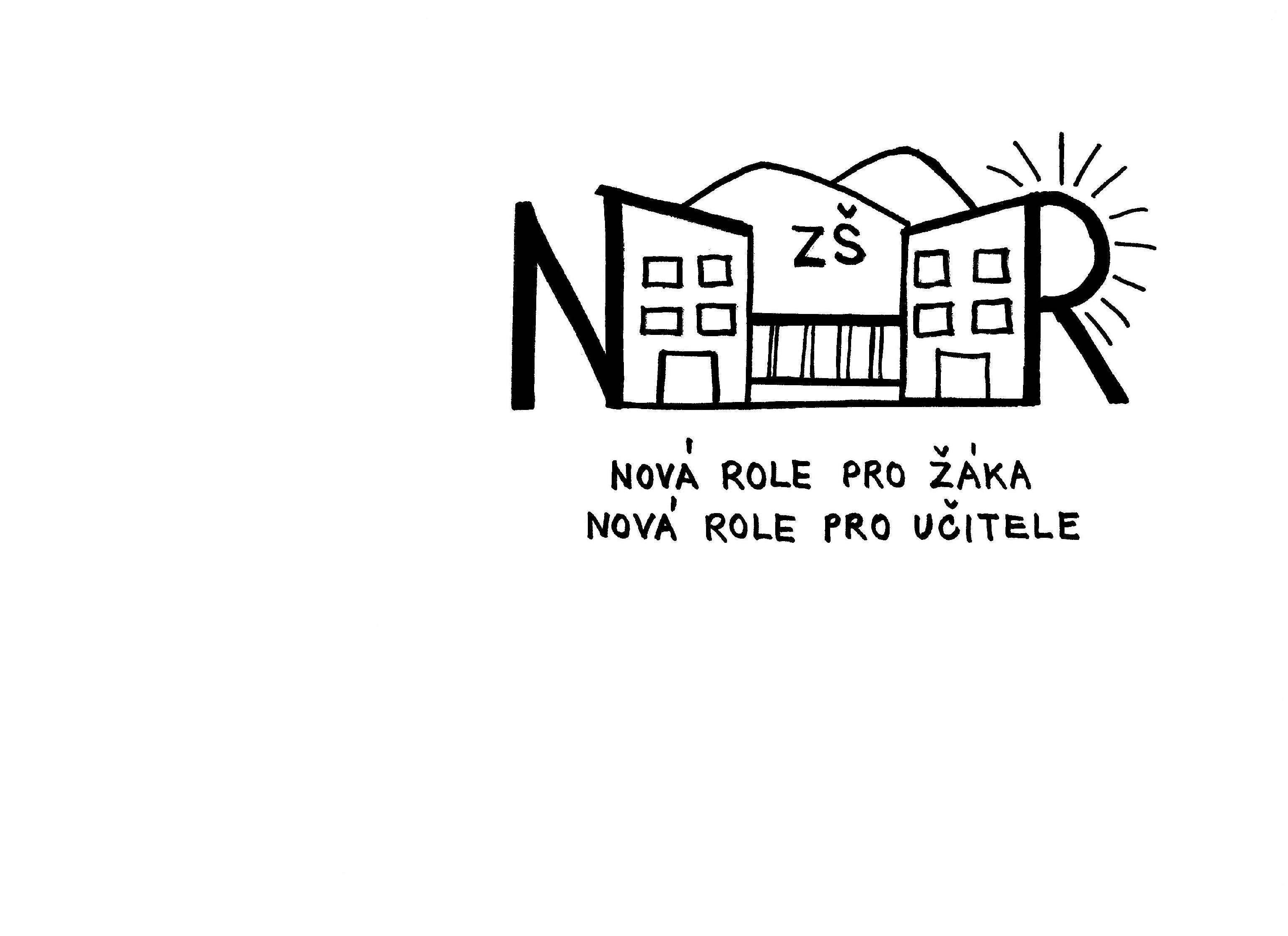 Žádost o přijetí dítěte k základnímu vzdělávání	1.  Zákonný zástupce dítěte	2.  Ředitelka školy	3.  ŽádostDávám svůj souhlas Základní škole Nová Role, okres Karlovy Vary k tomu, aby zpracovala a evidovala osobní údaje a osobní citlivé údaje včetně rodného čísla mého dítěte ve smyslu všech ustanovení zákona č. 101/2000 Sb. O ochraně osobních údajů v platném znění a zákona číslo 133/2000Sb. O evidenci obyvatel a rodných čísel v platném znění. Svůj souhlas poskytuji pro účely vedení povinné dokumentace školy podle zákona č. 561/2004 Sb. Školského zákona v platném znění, vedení nezbytné zdravotní dokumentace a psychologických vyšetření, mimoškolní akce školy jako školní výlety, školy v přírodě a lyžařské kurzy, přijímací řízení na střední školy, úrazové pojištění žáků a pro jiné účely související s běžným chodem školy. Souhlas poskytuji na celé období školní docházky mého dítěte na této škole a na zákonem stanovenou dobu, po kterou se tato dokumentace na škole povinně archivuje.ZÁKLADNÍ ŠKOLA NOVÁ ROLE,  příspěvková organizacePříloha k žádosti o přijetí dítěte k základnímu vzdělávání	Údaje o dítěti	Údaje o zákonném zástupciJméno a příjmení:Vztah k žákovi (otec, matka, osvojitel, poručník a jiné):Místo trvalého pobytuUlice, číslo popisné:Město:PSČ:Telefon:Email:Jméno a příjmení:Mgr. Ester NovákováŠkola:Základní škola Nová Role, příspěvková organizaceŠkolní 232, Nová Roleo přijetíJméno dítětek povinné školní docházce do Základní školy Nová Role, příspěvková organizace, Školní 232, Nová Rolek povinné školní docházce do Základní školy Nová Role, příspěvková organizace, Školní 232, Nová Roleve školním roceV Nové Roli dne: Podpis zákonného zástupce žáka/žákyně:Jméno a příjmení:Rodné číslo:Místo a datum narození:Místo trvalého pobytuUlice, číslo popisné:Město:PSČ:Adresa pro doručování pošty:Ulice, číslo popisné:Město:PSČ:Státní příslušnost:Zdr. pojišťovna:Jméno, adresa a telefon ošetřujícího lékaře:Zdravotní postižení, chronické onemocnění (zrak, sluch, vada řeči, LMD, alergie, epilepsie, diabetes, srdeční vada, dietní omezení apod.), na které je nutno brát při vzdělávání ohled:Zdravotní postižení, chronické onemocnění (zrak, sluch, vada řeči, LMD, alergie, epilepsie, diabetes, srdeční vada, dietní omezení apod.), na které je nutno brát při vzdělávání ohled:Zdravotní postižení, chronické onemocnění (zrak, sluch, vada řeči, LMD, alergie, epilepsie, diabetes, srdeční vada, dietní omezení apod.), na které je nutno brát při vzdělávání ohled:Zdravotní postižení, chronické onemocnění (zrak, sluch, vada řeči, LMD, alergie, epilepsie, diabetes, srdeční vada, dietní omezení apod.), na které je nutno brát při vzdělávání ohled:Zdravotní postižení, chronické onemocnění (zrak, sluch, vada řeči, LMD, alergie, epilepsie, diabetes, srdeční vada, dietní omezení apod.), na které je nutno brát při vzdělávání ohled:Adresa mateřské školy, kterou dítě navštěvovalo:Nastupuje dítě do ZŠ po odkladu:Další údaje, které považujete za důležité pro vzdělávání:Další údaje, které považujete za důležité pro vzdělávání:Další údaje, které považujete za důležité pro vzdělávání:Další údaje, které považujete za důležité pro vzdělávání:Další údaje, které považujete za důležité pro vzdělávání:Uveďte jména dalších osob, které mají statut zákonného zástupce dítěteUveďte jména dalších osob, které mají statut zákonného zástupce dítěteUveďte jména dalších osob, které mají statut zákonného zástupce dítěteUveďte jména dalších osob, které mají statut zákonného zástupce dítěteJméno a příjmení:Vztah k žákovi (otec, matka, osvojitel, poručník a jiné):Místo trvalého pobytuUlice, číslo popisné:Město:PSČ:Telefon:Email: